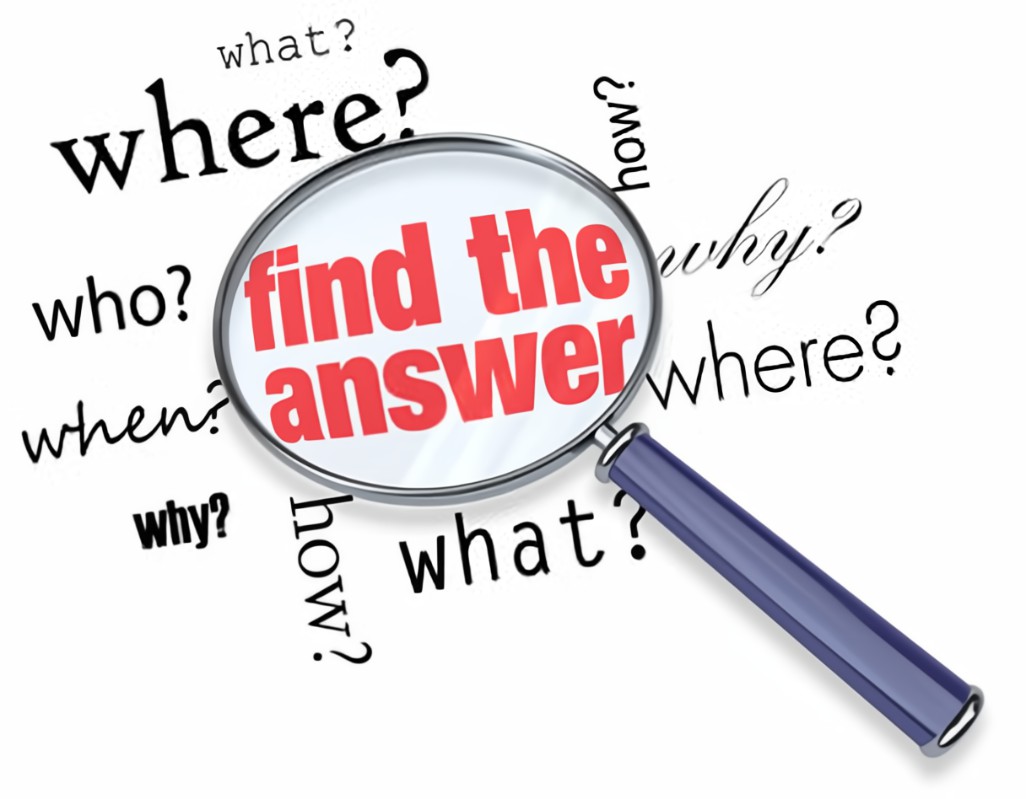 All levels and abilities are invited to partake in the investigations training hosted by North Dakota Protection and Advocacy.There are 2 training dates in 2024, 5/15/2024 and 11/14/2024.  Training is always changing, so make sure you are on the cutting edge of excellence!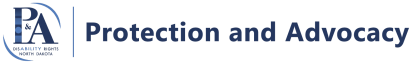 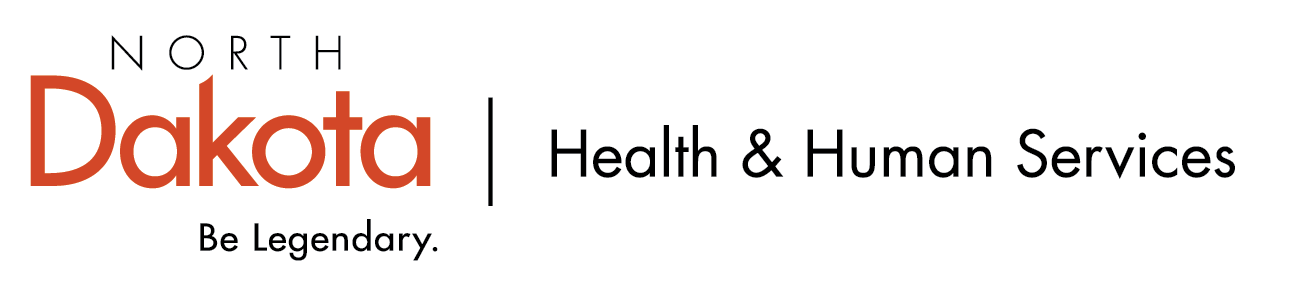 